In the Family Court		Case No: [Case number]sitting at [Court name]Before [name of judge] in private on [date] at a [type of hearing]. The parties:	The applicant is [name] represented by [name] [of counsel]The 1st respondent is [name], the [relationship to child], represented by [name] [of counsel]The 2nd respondent is [name], the [relationship to child], represented by [name] [of counsel]The 3rd [[and] / [to] [insert (number so that each child is identified as a separate respondent)] respondent[s] [is] / [are] the child[ren] (by their children’s guardian [name]) represented by [name] [of counsel] The intervenor is [name] [in person] [represented by [name] [of counsel]]Important NoticesConfidentiality warningsUntil the conclusion of the proceedings no person shall publish to the public at large or any section of the public without the court’s permission any material which is intended or likely to identify the child[ren] as being involved in these proceedings or an address or school as being that of the child[ren]. Any person who does so is guilty of an offence.Further, during the proceedings or after they have concluded no person shall publish information related to the proceedings including accounts of what has gone on in front of the judge, documents filed in the proceedings, transcripts or notes of evidence and submissions, and transcripts and notes of judgments (including extracts, quotations, or summaries of such documents). Any person who does so may be in contempt of court. Information related to the proceedings must not be communicated to any person other than as allowed by Rules 12.73 or 12.75 or Practice Direction 12G of the Family Procedure Rules 2010.RECITALSThis is an order for disclosure to be provided to this court by [police force].The reason this request is made is to enable the court to determine proceedings related to the children.This order was made at a hearing [without notice] / [on short informal notice] to [police force]. They have the right to apply to vary or discharge this order as set out below.IT IS ORDERED [BY CONSENT] THAT:The [Commissioner of the Metropolitan Police] / [Chief Constable of [police force]] shall by 4.00pm on [date] disclose to the court and to the parties the following:The antecedents of the [name, dob, address for each relevant party];Copies of police call out records and logs relating to [name of child], date of birth [dob], [address] [and [name of child], date of birth [dob] [address]], between the dates of [date] and [date].Evidence relating to the allegations made by [name] against [name], date of birth [dob], [address] including all statements made and photographs taken in connection with the allegations.A copy of any video-taped interview of [name], date of birth [dob], on [date] together with a copy of any transcript of interview if available.A copy of any audio-recorded interview of [name], date of birth [dob], on [date] together with a copy of any transcript of interview if available.Any material disclosed by the [Commissioner of the Metropolitan Police] / [Chief Constable of [police force]] in accordance with this order shall not disclose the personal details contained in any Annex to this order.[The court] / [Name of party] is responsible for serving a copy of this order (including any Annex) on [specify the relevant officer or disclosure unit] together with a letter providing details for service of all parties.[The court shall not serve the Annex on the parties to the proceedings.]The information when disclosed may only be used for the purposes of these proceedings and must not be disclosed to any third party without permission of the court.Directions in respect of redaction[Police force] must not redact any information without application to the court other than:The details of children who are not involved in these proceedings;The details of any person who declined to give witness statements; andAny material that is considered by [police force] to be “sensitive PNC material” save that if such information would need to be disclosed in any criminal proceedings it must not be redacted.The right to seek variation or discharge of this orderThe [Commissioner of the Metropolitan Police] / [Chief Constable of [police force]] may apply to vary or discharge this order on 2 business days’ notice to the parties, such application to be made not later than 4.00pm on [date no later than 14 days from the date of the order].Dated [date]Case No: [insert]ANNEX TO THE POLICE DISCLOSURE ORDER MADE ON [DATE] BY [NAME OF JUDGE]This annex contains personal details that a party has given notice of a wish to be kept confidential.Applicant [applicant name]: [insert confidential details]Respondent [respondent name]: [insert confidential details]OrderChildren Act 1989     OrderChildren Act 1989     OrderChildren Act 1989     The full name(s) of the child(ren)Boy or GirlDate(s) of Birth[insert][insert][insert][insert][insert][insert]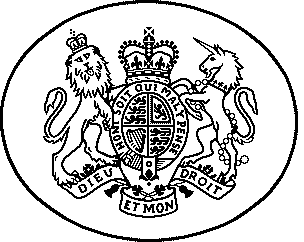 